О внесении изменений в  постановление и.о.главы  сельского  поселения Улу-Телякский сельсовет муниципального района Иглинский район  от 26.12.2017г. №02-06-95 " Об утверждении муниципальной программы  "Благоустройство и дорожное хозяйство  в сельском поселении Улу-Телякский сельсовет муниципального района  Иглинский  район Республики Башкортостан на 2018-2022годы»	В соответствии с решением Совета сельского поселения Улу – Телякский      сельсовет  муниципального района Иглинский  район Республики Башкортостан  от 23 декабря 2020 года № 137 «О бюджете сельского поселения Улу – Телякский      сельсовет  муниципального района Иглинский  район Республики Башкортостан  на 2021 год и на плановый период 2022 и 2023 годов», в целях обеспечения реализации программы в 2021 годуПОСТАНОВЛЯЮ:	1.Внести в «Паспорт муниципальной программы  «Благоустройство и дорожное хозяйство в сельском поселении   Улу-Телякский сельсовет муниципального района  Иглинский район Республики Башкортостан на 2018-2022 годы» (далее-Паспорт), утвержденный постановлением и.о.главы  сельского  поселения Улу-Телякский сельсовет муниципального района Иглинский район  от 26.12.2017г. № 02-06-95   следующие  изменения:             1). Изложить п. 9 Паспорта программы в части объемы и источники финансирования Программы в 2021 году, изложив  в следующей редакции:	«2021 год -2079 тыс. рублей", в том числе «Благоустройство» – 479 тыс.руб, «Уличное освещение» - 800 тыс.руб, «Дорожное хозяйство» - 800 тыс.руб."	2). Главу V. "Ресурсное обеспечение программы" Паспорта в части   « Общий объем финансирования Программы, изложить в следующей редакции : "- 2021 год – 2079,00 тыс. рублей,"	2.1. Пункт по источникам финансирования в 2021году изложить в следующей редакции:	"- за счет средств бюджета Республики Башкортостан - 600 тыс.рублей;	- за  счет средств бюджета сельского поселения   –679 тыс. рублей;	- за счет средств Дорожного фонда МР – 800 тыс.рублей".  	2.2. Подраздел финансирования подпрограммы "Благоустройство в сельском поселении Улу-Телякский сельсовет муниципального района  Иглинский район Республики Башкортостан на 2018-2022 годы  изложить в следующей  редакции: "2021 год – 1279,00 тыс. рублей,"	-подраздел финансирования подпрограммы «Дорожное хозяйство в сельском поселении Улу-Телякский сельсовет муниципального района  Иглинский район Республики Башкортостан на 2018-2022 годы» изложить в следующей  редакции:: 2021 год – 800,00 тыс. рублей." 	2.Контроль за выполнением настоящего постановления оставляю за  собой.	Глава   сельского  поселения 					        Р.Р.ЧингизовБАШКОРТОСТАН РЕСПУБЛИКАҺЫИГЛИН РАЙОНЫ
МУНИЦИПАЛЬ РАЙОНЫНЫҢ 
ОЛО  ТЕЛӘК АУЫЛ СОВЕТЫАУЫЛ  БИЛӘМӘҺЕХАКИМИӘТЕ    Ленин урамы, 14а, Оло Теләк ауылы,452425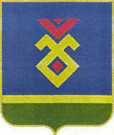 АДМИНИСТРАЦИЯСЕЛЬСКОГО  ПОСЕЛЕНИЯУЛУ-ТЕЛЯКСКИЙ СЕЛЬСОВЕТ   МУНИЦИПАЛЬНОГО РАЙОНА ИГЛИНСКИЙ РАЙОН
РЕСПУБЛИКИ  БАШКОРТОСТАН     ул. Ленина, 14а, с. Улу-Теляк, 452425ҠАРАР        «24» декабрь 2020й.      №02-06-64           ПОСТАНОВЛЕНИЕ               «24» декабря 2020 г.